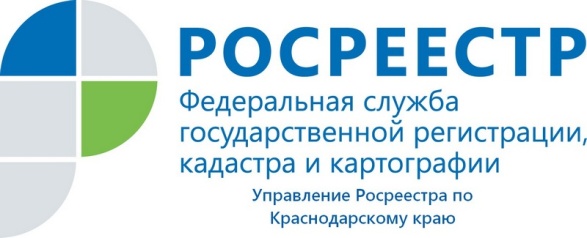 ПРЕСС-РЕЛИЗУважаемые жители Выселковского района!Межмуниципальный отдел по Выселковскому и Тихорецкому районам Управления Федеральной службы государственной регистрации, кадастра и картографии по Краснодарскому краю    во исполнение Распоряжения  «О мерах по участию Росреестра в предупреждении и ликвидации последствий чрезвычайных ситуаций, вызванных пожарами, возникающими в том числе при сплошном выжигании растительности (палами), на территории Российской Федерации», сообщает о необходимости профилактических мер по предотвращению возгораний, с целью предотвращения пожаров, что является исключением условий возникновения пожаров.	Профилактика пожаров – дело общественное и крайне важное.Согласно Правилам противопожарного режима Российской Федерации: - запрещается выжигание сухой травянистой растительности, стерни, пожнивных остатков на землях сельскохозяйственного назначения и землях запаса, разведение костров на полях;- запрещается в полосах отвода автомобильных дорог, полосах отвода и охранных зонах железных дорог, путепроводов и продуктопроводов выжигать сухую травянистую растительность, разводить костры, сжигать хворост, порубочные остатки и горючие материалы, а также оставлять сухостойные деревья и кустарники;- использовать противопожарные расстояния между зданиями, сооружениями и строениями для складирования материалов, оборудования и тары, для стоянки транспорта и строительства (установки) зданий и сооружений, для разведения костров и сжигания отходов и тары;- использовать территории противопожарных расстояний от объектов и сооружений различного назначения до лесничеств (лесопарков), под строительство различных сооружений и подсобных строений, а также для складирования горючих материалов, мусора, отходов древесных, строительных и других горючих материалов.